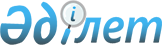 О внесении изменений в решение Шардаринского районного маслихата от 24 декабря 2013 года № 22-137-V "О районном бюджете на 2014-2016 годы"
					
			Утративший силу
			
			
		
					Решение Шардаринского районного маслихата Южно-Казахстанской области от 14 августа 2014 года № 32-198-V. Зарегистрировано Департаментом юстиции Южно-Казахстанской области 18 августа 2014 года № 2780. Утратило силу в связи с истечением срока применения - (письмо Шардаринского районного маслихата Южно-Казахстанской области от 27 февраля 2015 года № 41)      Сноска. Утратило силу в связи с истечением срока применения - (письмо Шардаринского районного маслихата Южно-Казахстанской области от 27.02.2015 № 41).

      В соответствии с пунктом 5 статьи 109 Бюджетного Кодекса Республики Казахстан от 4 декабря 2008 года, подпунктом 1) пункта 1 статьи 6 Закона Республики Казахстан от 23 января 2001 года «О местном государственном управлении и самоуправлении в Республике Казахстан» и решением Южно-Казахстанского областного маслихата от 30 июля 2014 года № 29/226-V «О внесении изменений в решение Южно-Казахстанского областного маслихата от 10 декабря 2013 года № 21/172-V «Об областном бюджете на 2014-2016 годы», зарегистрированного в Реестре государственной регистрации нормативных правовых актов за № 2747, районный маслихат РЕШИЛ:



      1. Внести в решение Шардаринского районного маслихата от 24 декабря 2013 года № 22-137-V «О районном бюджете на 2014-2016 годы» (зарегистрировано в Реестре государственной регистрации нормативных правовых актов за № 2485, опубликовано 24 января 2014 года в газете «Шартарап-Шарайна») следующие изменения:



      пункт 1 изложить в новой редакции:

      «1. Утвердить районный бюджет Шардаринского района на 2014-2016 годы согласно приложениям 1, 2, 3 соответственно, в том числе на 2014 год в следующих объемах:

      1) доходы – 9 053 768 тысяч тенге, в том числе по:

      налоговым поступлениям – 1 654 710 тысяч тенге;

      неналоговым поступлениям – 4 640 тысяч тенге;

      поступлениям от продажи основного капитала – 21 849 тысяч тенге;

      поступлениям трансфертов – 7 372 569 тысяч тенге;

      2) затраты – 9 001 510 тысяч тенге;

      3) чистое бюджетное кредитование – 34 019 тысяч тенге, в том числе:

      бюджетные кредиты – 36 114 тысяч тенге;

      погашение бюджетных кредитов – 2 095 тысяч тенге;

      4) сальдо по операциям с финансовыми активами – 85 713 тысяч тенге, в том числе по:

      приобретению финансовых активов – 85 713 тысяч тенге;

      поступления от продажи финансовых активов государства – 0 тенге;

      5) дефицит (профицит) бюджета – - 67 474 тысяч тенге;

      6) финансирование дефицита (использование профицита) бюджета – 67 474 тысяч тенге, в том числе по:

      поступление займов – 36 114 тысяч тенге;

      погашение займов – 2 095 тысяч тенге;

      используемые остатки бюджетных средств – 33 455 тысяч тенге.».



      Приложения 1, 5 указанного решения изложить в новой редакции согласно приложения 1, 2 к настоящему решению.



      2. Настоящее решение вводится в действие с 1 января 2014 года.      Председатель сессии                        П.Куметов      Секретарь районного маслихата              Т.Бердибеков

Приложение 1 к решению

маслихата Шардаринского района

№ 32-198-V от 14 августа 2014 годаПриложение 1 к решению

маслихата Шардаринского района

№ 22-137-V от 24 декабря 2013 года Районный бюджет на 2014 год

Приложение 2 к решению

маслихата Шардаринского района

№ 32-198-V от 14 августа 2014 годаПриложение 5 к решению

маслихата Шардаринского района

№ 22-137-V от 24 декабря 2013 года Перечень бюджетных программ города и сельских округов финансируемого из местного бюджета на 2014 год      
					© 2012. РГП на ПХВ «Институт законодательства и правовой информации Республики Казахстан» Министерства юстиции Республики Казахстан
				Категория Категория Категория Наименование Сумма, тысяч тенгеКлассКлассСумма, тысяч тенгеПодклассПодклассПодклассСумма, тысяч тенге1231. Доходы9 053 7681Налоговые поступления1 654 71001Подоходный налог161 3252Индивидуальный подоходный налог161 32503Социальный налог156 1571Социальный налог156 15704Hалоги на собственность1 306 9051Hалоги на имущество1 246 8003Земельный налог9 9354Hалог на транспортные средства44 6705Единый земельный налог5 50005Внутренние налоги на товары, работы и услуги22 8232Акцизы8 4043Поступления за использование природных и других ресурсов5 0004Сборы за ведение предпринимательской и профессиональной деятельности9 2795Налог на игорный бизнес14008Обязательные платежи, взимаемые за совершение юридически значимых действий и (или) выдачу документов уполномоченными на то государственными органами или должностными лицами7 5001Государственная пошлина7 5002Неналоговые поступления4 64001Доходы от государственной собственности1 0403Дивиденды на государственные пакеты акций, находящиеся в государственной собственности3405Доходы от аренды имущества, находящегося в государственной собственности70004Штрафы, пени, санкции, взыскания, налагаемые государственными учреждениями, финансируемыми из государственного бюджета, а также содержащимися и финансируемыми из бюджета (сметы расходов) Национального Банка Республики Казахстан2 0001Штрафы, пени, санкции, взыскания, налагаемые государственными учреждениями, финансируемыми из государственного бюджета, а также содержащимися и финансируемыми из бюджета (сметы расходов) Национального Банка Республики Казахстан, за исключением поступлений от организаций нефтяного сектора2 00006Прочие неналоговые поступления1 6001Прочие неналоговые поступления1 6003Поступления от продажи основного капитала21 84901Продажа государственного имущества, закрепленного за государственными учреждениями5001Продажа государственного имущества, закрепленного за государственными учреждениями50003Продажа земли и нематериальных активов21 3491Продажа земли21 3494Поступления трансфертов7 372 56902Трансферты из вышестоящих органов государственного управления7 372 5692Трансферты из областного бюджета7 372 569КодыКодыНаименование Сумма, тысяч тенгеФункциональные группыФункциональные группыФункциональные группыФункциональные группыФункциональные группыСумма, тысяч тенгеФункциональные подгруппыФункциональные подгруппыФункциональные подгруппыФункциональные подгруппыСумма, тысяч тенгеАдминистратор бюджетных программАдминистратор бюджетных программАдминистратор бюджетных программСумма, тысяч тенгеПрограммаПрограммаСумма, тысяч тенге2. Затраты9 001 51001Государственные услуги общего характера454 7671Представительные, исполнительные и другие органы, выполняющие общие функции  государственного управления413 549112Аппарат маслихата района (города областного значения)30 145001Услуги по обеспечению деятельности маслихата района (города областного значения)19 855003Капитальные расходы государственного органа10 290122Аппарат акима района (города областного значения)153 553001Услуги по обеспечению деятельности акима района (города областного значения)125 806002Создание информационных систем13 569003Капитальные расходы государственного органа14 178123Аппарат акима района в городе, города районного значения, поселка, села, сельского округа229 851001Услуги по обеспечению деятельности акима  района в городе, города районного значения, поселка, села, сельского округа218 489022Капитальные расходы государственного органа11 3622Финансовая  деятельность1 000459Отдел экономики и финансов района (города областного значения)1 000003Проведение оценки имущества в целях налогообложения1 0009Прочие государственные услуги общего характера40 218459Отдел экономики и финансов района (города областного значения)37 223001Услуги по реализации государственной политики в области формирования и развития экономической политики, государственного планирования, исполнения бюджета и управления коммунальной собственностью района (города областного значения)35 418015Капитальные расходы государственного органа1 805472Отдел строительства, архитектуры и градостроительства района (города областного значения)2 995040Развитие объектов государственных органов2 99502Оборона42 5071Военные нужды14 722122Аппарат акима района (города областного значения)14 722005Мероприятия в рамках исполнения всеобщей воинской обязанности14 7222Организация работы по чрезвычайным ситуациям27 785122Аппарат акима района (города областного значения)27 785006Предупреждение и ликвидация чрезвычайных ситуаций масштаба района (города областного значения)27 78504Образование5 965 6211Дошкольное воспитание и обучение802 124464Отдел образования района (города областного значения)802 124009Обеспечение деятельности организаций дошкольного воспитания и обучения326 135040Реализация государственного образовательного заказа в дошкольных организациях образования475 9892Начальное, основное среднее и общее среднее образование4 502 192123Аппарат акима района в городе, города районного значения, поселка, села, сельского округа4 143005Организация бесплатного подвоза учащихся до школы и обратно в сельской местности4 143464Отдел образования района (города областного значения)4 498 049003Общеобразовательное обучение4 332 994006Дополнительное образование для детей165 0559Прочие услуги в области образования661 305464Отдел образования района (города областного значения)201 886001Услуги по реализации государственной политики на местном уровне в области образования15 522005Приобретение и доставка учебников, учебно-методических комплексов для государственных учреждений образования района (города областного значения)36 936007Проведение школьных олимпиад, внешкольных мероприятий и конкурсов районного (городского) масштаба576012Капитальные расходы государственного органа1 145015Ежемесячная выплата денежных средств опекунам (попечителям) на содержание ребенка-сироты (детей-сирот), и ребенка (детей), оставшегося без попечения родителей19 393067Капитальные расходы подведомственных государственных учреждений и организаций128 314472Отдел строительства, архитектуры и градостроительства района (города областного значения)459 419037Строительство и реконструкция объектов образования459 41906Социальная помощь и социальное обеспечение237 5852Социальная помощь204 688451Отдел занятости и социальных программ района (города областного значения)204 688002Программа занятости27 879005Государственная адресная социальная помощь659006Оказание жилищной помощи952007Социальная помощь отдельным категориям нуждающихся граждан по решениям местных представительных органов19 769010Материальное обеспечение детей-инвалидов, воспитывающихся и обучающихся на дому993014Оказание социальной помощи нуждающимся гражданам на дому24 046016Государственные пособия на детей до 18 лет114 644017Обеспечение нуждающихся инвалидов обязательными гигиеническими средствами и предоставление услуг специалистами жестового языка, индивидуальными помощниками в соответствии с индивидуальной программой реабилитации инвалида15 7469Прочие услуги в области социальной помощи и социального обеспечения32 897451Отдел занятости и социальных программ района (города областного значения)32 897001Услуги по реализации государственной политики на местном уровне в области обеспечения занятости и реализации социальных программ для населения31 953011Оплата услуг по зачислению, выплате и доставке пособий и других социальных выплат370021Капитальные расходы государственного органа57407Жилищно-коммунальное хозяйство778 6501Жилищное хозяйство342 183458Отдел жилищно-коммунального хозяйства, пассажирского транспорта и автомобильных дорог района (города областного значения)11 055041Ремонт и благоустройство объектов в рамках развития городов и сельских населенных пунктов по Дорожной карте занятости 202010 437049Проведение энергетического аудита многоквартирных жилых домов618464Отдел образования района (города областного значения)12 064026Ремонт объектов в рамках развития городов и сельских населенных пунктов по Дорожной карте занятости 202012 064472Отдел строительства, архитектуры и градостроительства района (города областного значения)319 064003Проектирование, строительство и (или) приобретение жилья коммунального жилищного фонда163 064004Проектирование, развитие, обустройство и (или) приобретение инженерно-коммуникационной инфраструктуры156 0002Коммунальное хозяйство278 862458Отдел жилищно-коммунального хозяйства, пассажирского транспорта и автомобильных дорог района (города областного значения)278 862012Функционирование системы водоснабжения и водоотведения68 857029Развитие системы водоснабжения и водоотведения4 000058Развитие системы водоснабжения и водоотведения в сельских населенных пунктах206 0053Благоустройство населенных пунктов157 605123Аппарат акима района в городе, города районного значения, поселка, села, сельского округа531010Содержание мест захоронений и погребение безродных531458Отдел жилищно-коммунального хозяйства, пассажирского транспорта и автомобильных дорог района (города областного значения)157 074015Освещение улиц в населенных пунктах16 351016Обеспечение санитарии населенных пунктов28 023018Благоустройство и озеленение населенных пунктов112 70008Культура, спорт, туризм и информационное пространство586 1991Деятельность в области культуры250 385455Отдел культуры и развития языков района (города областного значения)84 236003Поддержка культурно-досуговой работы84 236472Отдел строительства, архитектуры и градостроительства района (города областного значения)166 149011Развитие объектов культуры166 1492Спорт216 575465Отдел физической культуры и спорта района (города областного значения)165 512001Услуги по реализации государственной политики на местном уровне  в сфере физической культуры и спорта12 507004Капитальные расходы государственного органа1 793005Развитие массового спорта и национальных видов спорта111 259006Проведение спортивных соревнований на районном (города областного значения) уровне11 354007Подготовка и участие членов  сборных команд района (города областного значения) по различным видам спорта на областных спортивных соревнованиях27 464032Капитальные расходы подведомственных государственных учреждений и организаций1 135472Отдел строительства, архитектуры и градостроительства района (города областного значения)51 063008Развитие объектов спорта51 0633Информационное пространство65 757455Отдел культуры и развития языков района (города областного значения)49 558006Функционирование районных (городских) библиотек40 960007Развитие государственного языка и других языков народа Казахстана8 598456Отдел внутренней политики района (города областного значения)16 199002Услуги по проведению государственной информационной политики через газеты и журналы15 000005Услуги по проведению государственной информационной политики через телерадиовещание1 1999Прочие услуги по организации культуры, спорта, туризма  и информационного пространства53 482455Отдел культуры и развития языков района (города областного значения)15 992001Услуги по реализации государственной политики на местном уровне в области развития языков и культуры13 680010Капитальные расходы государственного органа968032Капитальные расходы подведомственных государственных учреждений и организаций1 344456Отдел внутренней политики района (города областного значения)37 490001Услуги по реализации государственной политики на местном уровне в области информации, укрепления государственности и формирования социального оптимизма граждан22 121003Реализация мероприятий в сфере молодежной политики14 448006Капитальные расходы государственного органа92109Топливно-энергетический комплекс и недропользование442 6629Прочие услуги в области топливно-энергетического комплекса и недропользования442 662458Отдел жилищно-коммунального хозяйства, пассажирского транспорта и автомобильных дорог района (города областного значения)442 662036Развитие газотранспортной системы442 66210Сельское, водное, лесное, рыбное хозяйство, особо охраняемые природные территории, охрана окружающей среды и животного мира, земельные отношения197 4801Сельское хозяйство126 340459Отдел экономики и финансов района (города областного значения)5 770099Реализация мер по оказанию социальной поддержки специалистов5 770472Отдел строительства, архитектуры и градостроительства района (города областного значения)3 500010Развитие объектов сельского хозяйства3 500473Отдел ветеринарии района (города областного значения)48 143001Услуги по реализации государственной политики на местном уровне в сфере ветеринарии15 747003Капитальные расходы государственного органа3 529005Обеспечение функционирования скотомогильников (биотермических ям)5 070007Организация отлова и уничтожения бродячих собак и кошек3 435008Возмещение владельцам стоимости изымаемых и уничтожаемых больных животных, продуктов и сырья животного происхождения7 423009Проведение ветеринарных мероприятий по энзоотическим болезням животных12 139010Проведение мероприятий по идентификации сельскохозяйственных животных 800477Отдел сельского хозяйства и земельных отношений района (города областного значения)68 927001Услуги по реализации государственной политики на местном уровне в сфере сельского хозяйства и земельных отношений68 215003Капитальные расходы государственного органа7129Прочие услуги в области сельского, водного, лесного, рыбного  хозяйства, охраны окружающей среды и земельных отношений71 140473Отдел ветеринарии района (города областного значения)71 140011Проведение противоэпизоотических мероприятий71 14011Промышленность, архитектурная, градостроительная и строительная деятельность52 3632Архитектурная, градостроительная и строительная деятельность52 363472Отдел строительства, архитектуры и градостроительства района (города областного значения)52 363001Услуги по реализации государственной политики в области строительства, архитектуры и градостроительства на местном уровне29 255013Разработка схем градостроительного развития территории района, генеральных планов городов районного (областного) значения, поселков и иных сельских населенных пунктов21 284015Капитальные расходы государственного органа1 82412Транспорт и коммуникации104 3401Автомобильный транспорт104 340458Отдел жилищно-коммунального хозяйства, пассажирского транспорта и автомобильных дорог района (города областного значения)104 340023Обеспечение функционирования автомобильных дорог104 34013Прочие131 4113Поддержка предпринимательской деятельности и защита конкуренции12 004469Отдел предпринимательства района (города областного значения)12 004001Услуги по реализации государственной политики на местном уровне в области развития предпринимательства и промышленности11 319004Капитальные расходы государственного органа6859Прочие119 407123Аппарат акима района в городе, города районного значения, поселка, села, сельского округа48 811040Реализация мер по содействию экономическому развитию регионов  в рамках Программы «Развитие регионов»48 811458Отдел жилищно-коммунального хозяйства, пассажирского транспорта и автомобильных дорог района (города областного значения)38 445001Услуги по реализации государственной политики на местном уровне в области жилищно-коммунального хозяйства, пассажирского транспорта и автомобильных дорог37 633013Капитальные расходы государственного органа812459Отдел экономики и финансов района (города областного значения)32 151008Разработка или корректировка, а также проведение необходимых экспертиз технико-экономических обоснований местных бюджетных инвестиционных проектов и конкурсных документаций концессионых проектов, консультативное сопровождение концессионных проектов и проведение его экспертизы500012Резерв местного исполнительного органа района (города областного значения)31 65114Обслуживание долга31Обслуживание долга3459Отдел экономики и финансов района (города областного значения)3021Обслуживание долга местных исполнительных органов по выплате вознаграждений и иных платежей по займам из областного бюджета315Трансферты7 9221Трансферты7 922459Отдел экономики и финансов района (города областного значения)7 922006Возврат неиспользованных (недоиспользованных) целевых трансфертов7 9223. Чистое бюджетное кредитование34 019Бюджетные кредиты36 114Погашение бюджетных кредитов2 0954. Сальдо по операциям с финансовыми активами85 713Приобретение финансовых активов85 713Поступления от продажи финансовых активов государства05. Дефицит (профицит) бюджета-67 4746. Финансирование дефицита (использование профицита) бюджета67 474Поступление займов36 114Погашение займов2 095Используемые остатки бюджетных средств33 455Код бюджетной классификацииКод бюджетной классификацииКод бюджетной классификацииКод бюджетной классификацииНаименованиеФинансовый план на годФинансовый план на годРасходы283 336,0Аппарат акима аульного округа Жаушыкум 15 028,001Государственные услуги общего характера14 528,01Представительные, исполнительные и другие органы, выполняющие общие функции  государственного управления14 528,0123Аппарат акима района в городе, города районного значения, поселка, села, сельского округа14 528,0001Услуги по обеспечению деятельности акима  района в городе, города районного значения, поселка, села, сельского округа14 298,0022Капитальные расходы государственного органа230,004Образование500,02Начальное, основное среднее и общее среднее образование500,0123Аппарат акима района в городе, города районного значения, поселка, села, сельского округа500,0005Организация бесплатного подвоза учащихся до школы и обратно в сельской местности500,0Аппарат акима аульного округа К. Турысбекова21 324,001Государственные услуги общего характера21 324,01Представительные, исполнительные и другие органы, выполняющие общие функции  государственного управления21 324,0123Аппарат акима района в городе, города районного значения, поселка, села, сельского округа21 324,0001Услуги по обеспечению деятельности акима  района в городе, города районного значения, поселка, села, сельского округа20 094,0022Капитальные расходы государственного органа1 230,0Аппарат акима аульного округа Коссеит16 250,001Государственные услуги общего характера16 250,01Представительные, исполнительные и другие органы, выполняющие общие функции  государственного управления16 250,0123Аппарат акима района в городе, города районного значения, поселка, села, сельского округа16 250,0001Услуги по обеспечению деятельности акима  района в городе, города районного значения, поселка, села, сельского округа15 020,0022Капитальные расходы государственного органа1 230,0Аппарат акима Коксуского сельского округа21 860,001Государственные услуги общего характера21 860,01Представительные, исполнительные и другие органы, выполняющие общие функции  государственного управления21 860,0123Аппарат акима района в городе, города районного значения, поселка, села, сельского округа21 860,0001Услуги по обеспечению деятельности акима  района в городе, города районного значения, поселка, села, сельского округа20 447,0022Капитальные расходы государственного органа1 413,0Аппарат акима аульного округа Узын Ата18 039,001Государственные услуги общего характера18 039,01Представительные, исполнительные и другие органы, выполняющие общие функции  государственного управления18 039,0123Аппарат акима района в городе, города районного значения, поселка, села, сельского округа18 039,0001Услуги по обеспечению деятельности акима  района в городе, города районного значения, поселка, села, сельского округа17 809,0022Капитальные расходы государственного органа230,0Аппарат акима аульного округа Алатау батыр22 212,001Государственные услуги общего характера21 612,01Представительные, исполнительные и другие органы, выполняющие общие функции  государственного управления21 612,0123Аппарат акима района в городе, города районного значения, поселка, села, сельского округа21 612,0001Услуги по обеспечению деятельности акима  района в городе, города районного значения, поселка, села, сельского округа20 382,0022Капитальные расходы государственного органа1 230,004Образование600,02Начальное, основное среднее и общее среднее образование600,0123Аппарат акима района в городе, города районного значения, поселка, села, сельского округа600,0005Организация бесплатного подвоза учащихся до школы и обратно в сельской местности600,0Аппарат акима аульного округа Кызылкум25 843,001Государственные услуги общего характера16 645,01Представительные, исполнительные и другие органы, выполняющие общие функции  государственного управления16 645,0123Аппарат акима района в городе, города районного значения, поселка, села, сельского округа16 645,0001Услуги по обеспечению деятельности акима  района в городе, города районного значения, поселка, села, сельского округа14 415,0022Капитальные расходы государственного органа2 230,013Прочие9 198,09Прочие9 198,0123Аппарат акима района в городе, города районного значения, поселка, села, сельского округа9 198,0040Реализация мер по содействию экономическому развитию регионов  в рамках Программы «Развитие регионов»9 198,0Аппарат акима аульного округа Акшенгелди29 484,001Государственные услуги общего характера17 285,01Представительные, исполнительные и другие органы, выполняющие общие функции  государственного управления17 285,0123Аппарат акима района в городе, города районного значения, поселка, села, сельского округа17 285,0001Услуги по обеспечению деятельности акима  района в городе, города районного значения, поселка, села, сельского округа17 055,0022Капитальные расходы государственного органа230,013Прочие12 199,09Прочие12 199,0123Аппарат акима района в городе, города районного значения, поселка, села, сельского округа12 199,0040Реализация мер по содействию экономическому развитию регионов  в рамках Программы «Развитие регионов»12 199,0Аппарат акима аульного округа Суткент25 620,001Государственные услуги общего характера14 464,01Представительные, исполнительные и другие органы, выполняющие общие функции  государственного управления14 464,0123Аппарат акима района в городе, города районного значения, поселка, села, сельского округа14 464,0001Услуги по обеспечению деятельности акима  района в городе, города районного значения, поселка, села, сельского округа14 239,0022Капитальные расходы государственного органа225,013Прочие11 156,09Прочие11 156,0123Аппарат акима района в городе, города районного значения, поселка, села, сельского округа11 156,0040Реализация мер по содействию экономическому развитию регионов  в рамках Программы «Развитие регионов»11 156,0Аппарат акима аульного округа Достык34 584,001Государственные услуги общего характера18 326,01Представительные, исполнительные и другие органы, выполняющие общие функции  государственного управления18 326,0123Аппарат акима района в городе, города районного значения, поселка, села, сельского округа18 326,0001Услуги по обеспечению деятельности акима  района в городе, города районного значения, поселка, села, сельского округа17 112,0022Капитальные расходы государственного органа1 214,013Прочие16 258,09Прочие16 258,0123Аппарат акима района в городе, города районного значения, поселка, села, сельского округа16 258,0040Реализация мер по содействию экономическому развитию регионов  в рамках Программы «Развитие регионов»16 258,0Аппарат акима города Шардара53 092,001Государственные услуги общего характера49 518,01Представительные, исполнительные и другие органы, выполняющие общие функции  государственного управления49 518,0123Аппарат акима района в городе, города районного значения, поселка, села, сельского округа49 518,0001Услуги по обеспечению деятельности акима  района в городе, города районного значения, поселка, села, сельского округа47 618,0022Капитальные расходы государственного органа1 900,004Образование3 043,02Начальное, основное среднее и общее среднее образование3 043,0123Аппарат акима района в городе, города районного значения, поселка, села, сельского округа3 043,0005Организация бесплатного подвоза учащихся до школы и обратно в сельской местности3 043,007Жилищно-коммунальное хозяйство531,03Благоустройство населенных пунктов531,0123Аппарат акима района в городе, города районного значения, поселка, села, сельского округа531,0010Содержание мест захоронений и погребение безродных531,0